Strengthening Cyber Resilience   – Networks and Information Systems (NIS) Directive and other major developments  Tuesday 22 May 2018Central LondonCo-Sponsor 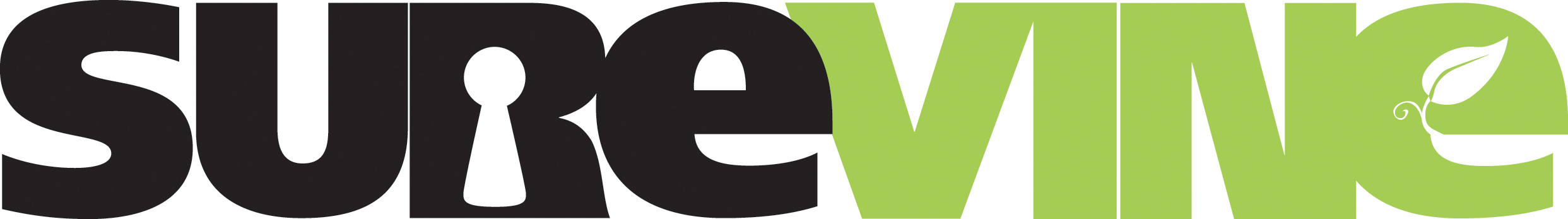 The agenda is being developed in consultation with the NCSC, confirmed and invited contributors and wider stakeholders from government, industry and academia.  The intention is to ensure the day is useful to all those involved, and any suggestions / comments are welcome.  Speech titles, running order etc. may be amended. Chairmen: Ms Susan Cooklin Managing Director Route Services Network Rail and Mr Jon Noble formerly of NCSC Session one:  What is at stake? What is at risk? How do the authorities define their responsibilities? Opening remarksMs Susan Cooklin Managing Director Route Services Network Rail What is at stake?  Economic risks from systemic and critical sector cyber attackSpeaker to be confirmed Understanding riskA senior government official andProfessor Paul Cornish Associate Director Global Cyber Security Capacity Centre University of Oxford An industry perspective (title to be confirmed)Speaker to be confirmedWhat are the official responsibilities?A speaker from NCSC Followed by a round table discussion to include Ms Sharon Barber Chief Security Officer Lloyds Banking Group and with a contribution from Mr Stuart Murdoch CEO & Founder Surevine COFFEESession two:  Regulation and compliance – obligations under the lawOpening address: The view of an officialA speaker from DCMS A view from the critical sectorsMs Wendy Barnes Non-Executive Director Southern Water and Scottish Power Energy Networks (in principle)A legal viewpointA panellist from a legal firm (tbd)Avoiding complexity in reporting under several regulatory regimes and getting it rightMr Jon Noble formerly of NCSC Followed by an extended round table discussion including other regulators and practitioners invited to participate LUNCHSession three:  Responding to a world of exponential changeKeynote address: How will NCSC maintain the capability to keep ahead of exponential change?Mr Ciaran Martin CEO National Cyber Security Centre 						What we may expectAn academic expert Division Head, Cyber and Information Systems Dstl and RAE chair Southampton UniversityInnovative thinking around people and skillsAn academic and an industry specialistFollowed by a round table discussion with key contributors and private sector panellists to be invitedTEASession four:  The international dimensionKeynote address: How is the US developing its approach to the delivery of cyber security and resilience?Mr Rick Driggers Deputy Assistant Secretary, Office of Cybersecurity & Communications, Department of Homeland Security Followed by Collaborating with our partners after the UK withdrawal from the EUMr Tim Johnston Barrister, International Lawyer Brick Court Chambers Ms Camino Mortera Martinez Research Fellow Centre for European Reform (in principle)Experience elsewhere in delivering quality resilienceMr Lauri Luht Head of Department Estonia Information Systems Authority &A second international contributor to be confirmed [Australia / Europe being approached] Understanding and quantifying international risksSpeakers from the private sectorFollowed by a Round Table discussion with conclusions from the Chair